МУНИЦИПАЛЬНОЕ ОБРАЗОВАНИЕ «КУРУМКАНСКИЙ РАЙОН»АДМИНИСТРАЦИЯ СЕЛЬСКОГО ПОСЕЛЕНИЯ «АРЗГУН»671635, Бурятия, Курумканский район,с.Арзгун, ул.генерала Цыденова,2                тел.8(30149) 92-1-57ТОГТООЛПОСТАНОВЛЕНИЕот «04» февраля  2020 года                                                                            № 2«О присвоении адреса земельным участкам»           В соответствии с Федеральным законом № 443 – ФЗ от 28 декабря 2013г. «О федеральной информационной адресной системе и о  внесении изменений в  ФЗ «Об  общих принципах организации местного самоуправления в Российской Федерации» постановлением Правительства Российской Федерации от 19 ноября 2014г. № 1221 «Об утверждении Правил присвоения и аннулирования адресов, постановлением администрации сельского поселения «Арзгун» от 08 апреля 2019г. № 09 «Об утверждении административного регламента предоставления муниципальных услуг в сфере присвоения, изменения и аннулировании адресов»        ПОСТАНОВЛЯЮ:Присвоить адреса следующим земельным участкам:Российская Федерация, Республика Бурятия, Курумканский муниципальный район, сельское поселение «Арзгун», Гарга улус,  участок 1/1 с кадастровым номером 03:11:080101:0020;Российская Федерация, Республика Бурятия, Курумканский муниципальный район, сельское поселение «Арзгун», Гарга улус,  участок 1/2 с кадастровым номером 03:11:080101:0022;Российская Федерация, Республика Бурятия, Курумканский муниципальный район, сельское поселение «Арзгун», Гарга улус,  участок 3/1 с кадастровым номером 03:11:080101:0021;Российская Федерация, Республика Бурятия, Курумканский муниципальный район, сельское поселение «Арзгун», Гарга улус,  участок 3/2 с кадастровым номером 03:11:080101:0025;Российская Федерация, Республика Бурятия, Курумканский муниципальный район, сельское поселение «Арзгун», Гарга улус,  участок 6 с кадастровым номером 03:11:000000:4390;Российская Федерация, Республика Бурятия, Курумканский муниципальный район, сельское поселение «Арзгун», Гарга улус,  участок 5/1 с кадастровым номером 03:11:000000:456Российская Федерация, Республика Бурятия, Курумканский муниципальный район, сельское поселение «Арзгун», Гарга улус,  участок 7 с кадастровым номером 03:11:080101:0024;Российская Федерация, Республика Бурятия, Курумканский муниципальный район, сельское поселение «Арзгун», Гарга улус,  участок 8 с кадастровым номером 03:11:080101:0023;Российская Федерация, Республика Бурятия, Курумканский муниципальный район, сельское поселение «Арзгун», Гарга улус,  участок 10 с кадастровым номером 03:11:080101:0026;Российская Федерация, Республика Бурятия, Курумканский муниципальный район, сельское поселение «Арзгун», Гарга улус,  участок 11 с кадастровым номером 03:11:080101:0027Внести соответствующее изменение в ФИАСНастоящее постановление вступает в силу со дня подписания.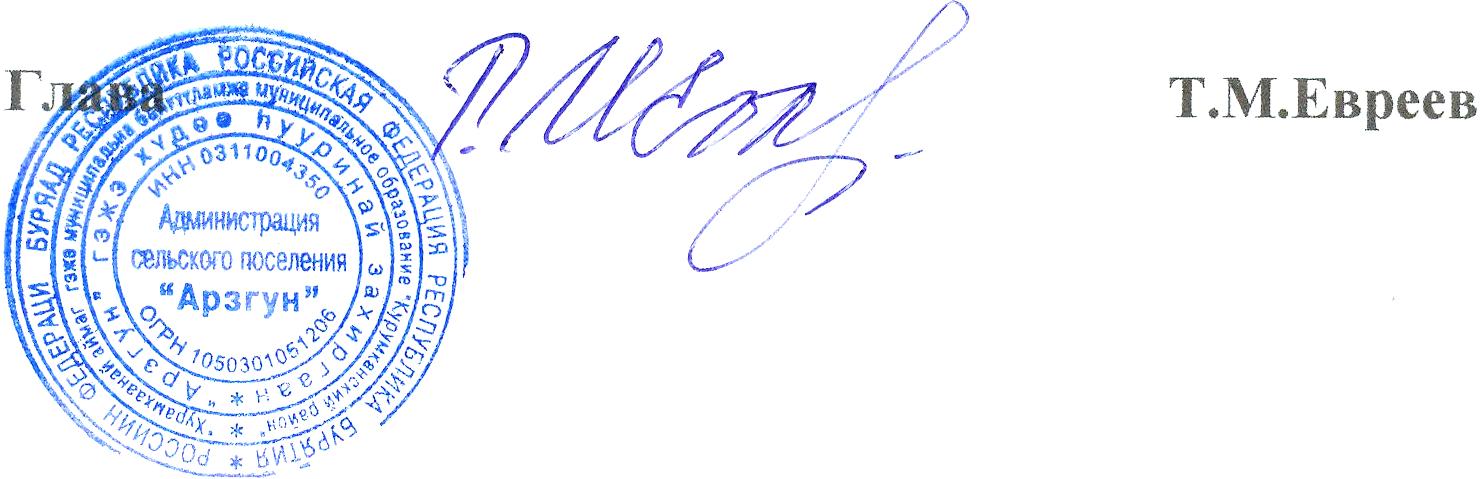 